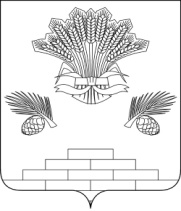 АДМИНИСТРАЦИЯ ЯШКИНСКОГО МУНИЦИПАЛЬНОГО РАЙОНАПОСТАНОВЛЕНИЕот «02»  февраля 2018г.  № 55-ппгт  ЯшкиноО прекращении права оперативного управления муниципального бюджетного общеобразовательного учреждения «Акациевская средняя общеобразовательная школа Яшкинского муниципального района» на ПАЗ 32053-70, 2007 года выпуска	Руководствуясь статьями Гражданского Кодекса Российской Федерации,  Положением «О Порядке управления и распоряжения муниципальной собственностью Яшкинского муниципального района, утвержденного решением Яшкинского районного Совета народных депутатов от 25.03.2011 № 271-р, Уставом Яшкинского муниципального района, администрация Яшкинского муниципального района постановляет:	1. Прекратить право оперативного управления муниципального бюджетного общеобразовательного учреждения «Акациевская средняя общеобразовательная школа Яшкинского муниципального района» на транспортное средство: ПАЗ 32053-70 , 2007 года выпуска, наименование (тип ТС) автобус, модель, № двигателя 523400  71017276, шасси (рама) отсутствует, кузов (кабина, прицеп) № X1М3205ЕХ70006620, цвет желтый, идентификационный номер (VIN)  X1М3205ЕХ70006620, ПТС 52 МО 322084, выдан 22.08.2007г. ООО «Павловский автобусный завод», балансовой стоимостью 740 000 рублей, остаточной стоимостью на 01.01.2018г. 0,00 рублей.		2. Передачу вышеуказанного имущества оформить актом приема-передачи.	3. Контроль за исполнением настоящего постановления возложить на первого заместителя главы Яшкинского муниципального района А.Е. Дружинкина.4. Настоящее постановление вступает в силу с момента подписания.Глава Яшкинского        муниципального  района                                                                 С.В. Фролов